ДОВЕРЕННОСТЬ НА ПРАВО ПОЛЬЗОВАНИЯ И РАСПОРЯЖЕНИЯ ТРАНСПОРТНЫМ СРЕДСТВОМ (простая письменная форма) ___________________________________________________________________________(город (поселок), область, край, дата прописью) Я, гр. ______________________________________________________________________, проживающий(ая) по адресу: __________________________________________________ ___________________________________________________________________________паспорт серия _________ No _________, выдан __________________________________ ___________________________________________________________________________, (кем и когда выдан паспорт) имея в собственности транспортное средство: ___________________________________________________________________________(марка и модель транспортного средства) государственный регистрационный знак _______________________________________, идентификационный номер (VIN) _____________________________________________, год выпуска ____________________ шасси (рама) No _____________________________, кузов (коляска) No ________________________ цвет _____________________________, Паспорт транспортного средства серия ___________ No __________________________, Свидетельство о регистрации транспортного средства серия _______ No ___________, выдано ГИБДД _____________________________________________________________ ______________________________________________ «____»_______________ 20 ____ г. настоящей доверенностью уполномочиваю гр._________________________________ ___________________________________________________________________________, проживающего(ую) по адресу: ________________________________________________ ___________________________________________________________________________ паспорт серия _________ No ____________, выдан _______________________________ ___________________________________________________________________________(кем и когда выдан паспорт) управлять и распоряжаться вышеуказанным транспортным средством, следить за его техническим состоянием, проходить инструментальный контроль и технический осмотр, расписываться за меня и выполнять все действия, связанные с правом забирать транспортное средство со специализированной (штрафной) стоянки. Быть моим представителем в ГИБДД и совершать иные действия, связанные с выполнением данного поручения. Без права продажи указанного транспортного средства и передачи доверенных полномочий другим лицам. Доверенность выдана сроком на ________________________________________________ (прописью, не более 3-х лет) Подпись лица, выдавшего доверенность _________________________________________ 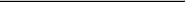 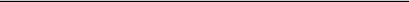 